中国保险监督管理委员会甘肃监管局2018年考试录用工作人员面试公告根据公务员录用工作有关规定，现就2018年甘肃保监局录用工作人员面试有关事宜通知如下：一、 面试分数线及进入面试人员名单二、面试确认请进入面试的考生于2018年2月23日24时前确认是否参加面试，确认方式为电子邮件和传真。要求如下：1.发送电子邮件至ztfwstq@sina.com，并同时传真到0931-7879700。2.电子邮件和传真标题统一写成“XXX确认参加甘肃保监局综合监管岗主任科员及以下职位面试”（内容见附件1）。如网上报名时填报的通讯地址、联系方式等信息发生变化，请在电子邮件和传真中注明。3. 逾期未确认的，视为自动放弃，不再进入面试程序。三、放弃面试的处理放弃面试的考生请填写《放弃公务员面试的声明》（详见附件2），经本人签名，于2018年2月23日24时前传真至0931-7879700或发送扫描件至ztfwstq@sina.com。未在规定时间内填报放弃声明，又因个人原因不参加面试的，视情节将上报中央公务员主管部门记入诚信档案。四、现场资格复审（一）时间：2018年3月6日，上午9:00-11:30，下午14:30-16:30；考生未在规定时间内参加现场资格复审的，视为主动放弃面试资格。（二）地点：甘肃保监局407房间（三）需提供资料1. 本人身份证、学生证或工作证复印件。2. 公共科目笔试准考证复印件。3. 考试报名登记表（贴好照片，如实、详细填写个人学习、工作经历，时间必须连续，并注明各学习阶段是否在职学习，取得何种学历和学位）。4. 本（专）科、研究生各阶段学历、学位证书复印件，所报职位要求的外语等级证书、职业资格证书复印件等材料。5. 报考职位所要求的基层工作经历有关证明材料。在党政机关、事业单位、国有企业工作过的考生，需提供单位人事部门出具的基层工作经历证明，并注明起止时间和工作地点；在其他经济组织、社会组织等单位工作过的考生，需提供相应劳动合同或缴纳社保证明的复印件。6. 除上述材料外，考生需按照身份类别，提供以下材料：应届毕业生提供所在学校加盖公章的报名推荐表（须注明培养方式）复印件。社会在职人员提供所在单位人事部门出具的同意报考证明复印件（详见附件3），证明中需注明考生政治面貌，工作单位详细名称、地址，单位人事部门联系人和办公电话。现工作单位与报名时填写单位不一致的，还需提供离职证明复印件。留学回国人员提供我驻外使领馆出具的留学回国证明和教育部留学服务中心认证的国外学历学位认证书复印件。待业人员提供所在街道或存档人才中心出具的待业证明复印件（详见附件4），需注明考生政治面貌和出具证明单位联系人和办公电话。“大学生村官”项目人员提供由县级及以上组织人事部门出具的服务期满、考核合格的证明复印件；“农村义务教育阶段学校教师特设岗位计划”项目人员提供省级教育部门统一制作，教育部监制的“特岗教师”证书和服务“农村义务教育阶段学校教师特设岗位计划”鉴定表复印件；“三支一扶”计划项目人员提供各省“三支一扶”工作协调管理办公室出具的高校毕业生“三支一扶”服务证书复印件；“大学生志愿服务西部计划”项目人员提供由共青团中央统一制作的服务证和大学生志愿服务西部计划鉴定表复印件。7、其他材料：（1）上述所有材料，均须查验原件，并同时提供复印件1套。考生应对本人提供的复审材料的真实性负责，凡有关材料信息不实，影响资格审查结果的，一经查实，取消录用资格。存在弄虚作假行为的，报国家公务员局和中国保监会备案。（2）提供个人学习经历和工作经历时，应详细、准确填写，经历的时间要连续；学习各阶段要填写院系专业和学历学位，在职学习要注明。五、面试安排（一）面试方式：结构化（二）面试时间：面试于2018年3月8日上午进行。1、3月8日上午报考400110001095（综合监管岗主任科员及以下）职位的考生进行面试。2、面试于当日上午9:00开始，请考生于当日上午8:30前到面试地点报到。不按规定时间进入候考室的考生，取消考试资格。（三）面试报到地点甘肃保监局4层410号房间。地址：甘肃省兰州市城关区广场北路168号陆都嘉邸4楼。六、专业能力测试（一）时间：2018年3月7日，上午9：00-11：30。（二）地点：甘肃保监局207房间 （三）注意事项：请考生自带签字笔，于2018年3月7日上午8：50前凭本人有效身份证原件及公共科目笔试准考证原件进入考场，考试开始后30分钟内，不得交卷离场；开始考试30分钟后，迟到人员不得入场，取消考试资格。提前交卷人员不得在考场附近逗留、喧哗；距离考试结束15分钟内不得交卷离场。七、体检和考察（一）体检和考察人选的确定参加面试人数与录用计划数比例达到3:1及以上的，面试后应按综合成绩从高到低的顺序1:1确定体检和考察人选。参加面试人数与录用计划数比例低于3:1的，考生面试成绩应达到其所在面试考官组使用同一面试题本面试的所有人员的平均分，方可进入体检和考察。否则，该职位取消录用。综合成绩的计算方法为：公共科目笔试总成绩占50％，专业科目考试成绩占15%，面试成绩占35％。综合成绩计算方式为，综合成绩=（笔试总成绩÷2）×50% + 面试成绩×35%+专业科目考试成绩×15%。（二）体检安排体检于3月12日进行，请于当天上午8:30在甘肃保监局集合，届时统一前往，请考生合理安排好行程，注意安全。体检费用由招考单位承担。八、注意事项1.考生应对个人提供资料的真实性负责。2.考生进行现场资格复审、专业考试和面试期间的食宿、交通费用由考生自理，请合理安排行程，注意安全，保持通讯畅通。3.保监局地点及乘车线路。地点：甘肃省兰州市城关区广场北路168号陆都嘉邸（东方红广场三十五中对面）火车站（东站）乘车线路：乘坐1路、7路、137路公交车在广场西口站下车，或乘坐6路公交车在广场北口站下车。火车站（西站）乘车线路：乘坐1路公交车在广场西口站下车,或乘坐137路公交车在金昌路站下车。机场乘车线路：机场乘发往火车站(东站)方向的机场大巴终点站下车后乘坐1路公交车，或乘机场快轨到火车站(东站)下车后，乘坐1路、6路、7路或137路公交车（下车地点同上）。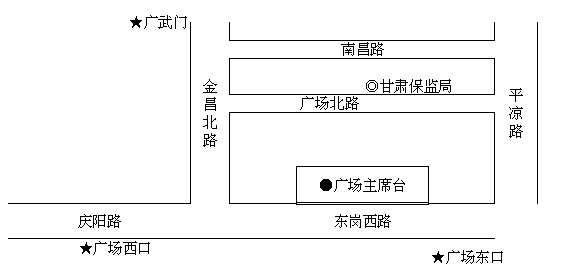 联系方式： 0931-7879763（电话）           0931-7879700（传真）欢迎各位考生对我们的工作进行监督，预祝考生取得好成绩！附件：1. 面试确认内容2. 放弃面试资格声明3. 同意报考证明4. 待业证明 中国保监会甘肃监管局                          2018年2月11日附件1XXX确认参加甘肃保监局综合监管岗主任科员及以下职位面试甘肃保监局人教处：本人XXX，身份证号：XXXXXXXXXXXXXXXXXX，公共科目笔试总成绩：XXXXX，报考甘肃保监局综合监管岗主任科员及以下职位（职位代码400110001095），已进入该职位面试名单。我能够按照规定的时间和要求参加面试。姓名（如果传真需手写签名）：      日期：附件2放弃面试资格声明甘肃保监局人教处：本人XXX，身份证号：XXXXXXXXXXXXXXXXXX，报考甘肃保监局综合监管岗主任科员及以下职位（职位代码400110001095），已进入该职位面试名单。现因个人原因，自愿放弃参加面试，特此声明。联系电话：XXX-XXXXXXXX签名（考生本人手写）：        日期：身份证复印件粘贴处附件3同意报考证明我单位同意XXX同志报考甘肃保监局综合监管岗主任科员及以下职位（职位代码：400110001095）公务员（参公单位工作人员），该同志目前不是在职公务员或参公单位工作人员。如果该同志被贵单位录用，我们将配合办理其工作调动手续。现提供该同志有关信息如下：人事部门负责人（签字）：办公电话：  盖章（人事部门公章）2018年  月  日附件4待业证明甘肃保监局人教处：XXX同志，性别X，身份证号码为：XXXXXXXX，其户籍在XXXX，现系待业人员。特此证明。  盖章                               2018年  月  日注：该证明由户籍所在地居委会、社区、街道、乡镇或相关劳动社会保障机构开具。职位名称及代码面试分数线姓  名准考证号面试时间备 注综合监管岗主任科员及以下 （400110001095）118.7郑彦莉1541331217023月8日上午调剂综合监管岗主任科员及以下 （400110001095）118.7朱  琳1551110604173月8日上午调剂综合监管岗主任科员及以下 （400110001095）118.7王妙齐1561116125303月8日上午综合监管岗主任科员及以下 （400110001095）118.7苟杰璐1561510444093月8日上午综合监管岗主任科员及以下 （400110001095）118.7王  有1561611167113月8日上午综合监管岗主任科员及以下 （400110001095）118.7胡小媛1561621212023月8日上午综合监管岗主任科员及以下 （400110001095）118.7杨秋军1561621217043月8日上午综合监管岗主任科员及以下 （400110001095）118.7李雅雯1561621235273月8日上午综合监管岗主任科员及以下 （400110001095）118.7张雯雯1561621250103月8日上午综合监管岗主任科员及以下 （400110001095）118.7李英楠1561621254163月8日上午姓名性别民族出生日期政治面貌籍贯身份证号码身份证号码现工作单位全称现工作单位全称现担任职务全称现担任职务全称现工作单位地址现工作单位地址在本单位工作起止时间在本单位工作起止时间档案存放单位档案存放单位档案存放单位地址档案存放单位地址档案单位联系人及电话档案单位联系人及电话户籍地址户籍地址